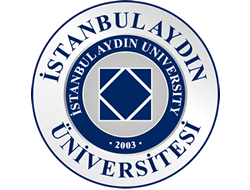 T.C.İSTANBUL AYDIN ÜNİVERSİTESİAKADEMİK ÇALIŞMALAR KOORDİNASYON OFİSİ Yayın Komisyonu kararına göre basımı gerçekleşen yayının dağılımına ilişkin bilgiler:…/…/…..YazarınADI SOYADI İmzasıKİTAP ADIYAZAR/EDİTÖR ADIYAZAR/EDİTÖRÜN BAĞLI BULUNDUĞU FAKÜLTE VE BÖLÜM BASIM ADEDİ / BASIM TUTARISATIŞININ YAPILACAĞI KURUM/DAĞITIMCIKİTABIN ÜCRETSİZ DAĞITIM YAPILACAK MI? YAPILACAKSA KAÇ ADEDİ?KİTABIN ÜCRETSİZ DAĞITIM YAPILACAKSA ONAYINI VEREN KİŞİ/BİRİMKİTABIN ÜCRETSİZ DAĞITILDIĞI YERLER VE DAĞITILAN ADETLER  (Kişi, kurum, öğrenci ve organizasyonlar)